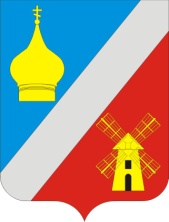 АДМИНИСТРАЦИЯФедоровского сельского поселенияНеклиновского района Ростовской областиРАСПОРЯЖЕНИЕ16 июля 2018г.      	     	            № 93               	                        с. Федоровка 	В соответствии с Федерального закона от 5 апреля 2013 года N 44-ФЗ «О контрактной системе в сфере закупок товаров, работ, услуг для обеспечения государственных и муниципальных нужд»	1. Утвердить документацию открытого аукциона в электронной форме на закупку по устройству шести площадок под мусорные контейнеры на гражданских кладбищах Федоровского сельского поселения (Приложение 1, Приложение 2).2. Установить:2.1. Начальную (максимальную) цену контракта на закупку по устройству шести площадок под мусорные контейнеры на гражданских кладбищах Федоровского сельского поселения в размере 234 247 рублей (двести тридцать четыре тысячи двести сорок семь рублей 00 копеек) (Приложение 3);	2.2. Обеспечение контракта в размере 5 (пять) процентов от начальной (максимальной) цены контракта.3. Ведущему специалисту Администрации Федоровского сельского поселения (О.В. Карпенко) разместить на официальном сайте Российской Федерации для размещения информации о размещении заказов, извещение о проведении открытого аукциона в электронной форме на закупку по устройству шести площадок под мусорные контейнеры на гражданских кладбищах Федоровского сельского поселения.4. Настоящее распоряжение вступает в силу с момента подписания.5. Контроль за исполнением настоящего распоряжения оставляю за собой.Глава Администрации Федоровского сельского поселения                                          О.В. Фисакова«О размещении заказа на проведение работ по устройству шести площадок под мусорные контейнеры на гражданских кладбищах Федоровского сельского поселения»